NOTICESFAMILY FLOWER	The Family Flower for September is in memory of Barbara's parents, Ivy and Jack Wood and of her brother Peter.If you would like to join the Family Flower rota and donate a plant for the side chapel once a year, please let me know.					      Wendy GodwinPARISH DIRECTORY	Please collect your named copy of the updated Parish Directory which are laid out in alphabetical order at the back of the church. If you are able to deliver a copy for someone not present today, that would be very helpfulREPAIRS TO THE TOWER AND SPIRE	You may send money directly into our main bank account (see bank details in box below) quoting as reference ‘Tower’ and your Name.  Gift Aiding will add 25% to your contribution.TEA AND COFFEE	are now free after the 10am service but contributions are always welcome either in the wall safe or by bank transfer which will add gift aid.DATES FOR YOUR DIARYMessy Church will take place on Saturday September 18th, Saturday October 9th, Saturday December 11th.The Macmillan coffee morning will take place on Thursday, September 23rd from 10am at 37, Jubilee Drive, HA4 0PA.Harvest festival: Sunday 3rd October.The Caldicott Welsh Male Voice Choir will be entertaining us on Saturday, November 13th at 7.00pm.The Christmas Market will take place on Saturday, November 20th and will include a children’s activity area.THANK YOU from Marita, Phil, Ellie and Simon for all your good wishes.St Andrew's Church bank details for one-off payments and gifts -PCC of St Andrew's Roxbourne ParishSort code: 40-11-58  Acc No: 20404810Please note this is not the account for regular Stewardship Giving - please see Wendy Godwin or Peter Sage for those details (Tel: 07889 249500PRAYER of the WeekHow could I ever imagine, that I would cope without praying? How could I keep going unless I knew that I could return my heart to you and soak my darkness in your light?Pour your mercy into my madness and your Spirit into my will, and make me know in my heart as well as in my head that only in you am I found, forgiven and free. AmenPlease send any items for next week’s STARLINK to Susan McLeod by midday this Friday, preferably by email (mcleod383@btinternet.com), or otherwise by hard copy to 8, Drake Road.	  ST ANDREW'S  CHURCH,  ROXBOURNEStar Link	 Amen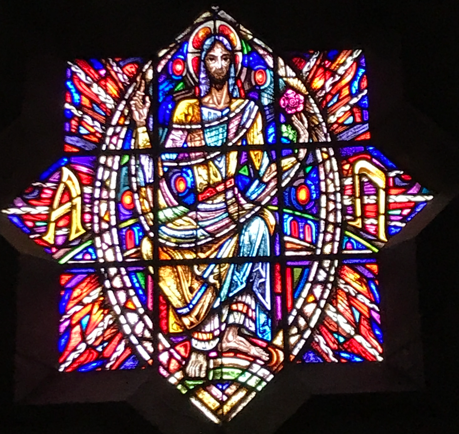 TODAY’S COLLECTLord God, defend your Church from all false teaching and give to your people knowledge of your truth, that we may enjoy eternal life in Jesus Christ our Lord.	AmenTODAY’S READINGSProverbs 1:20-33Out in the open wisdom calls aloud, she raises her voice in the public square;
on top of the wall she cries out, at the city gate she makes her speech: “How long will you who are simple love your simple ways? How long will mockers delight in mockery and fools hate knowledge? Repent at my rebuke! Then I will pour out my thoughts to you, I will make known to you my teachings. But since you refuse to listen when I call and no one pays attention when I stretch out my hand, since you disregard all my advice and do not accept my rebuke, I in turn will laugh when disaster strikes you; I will mock when calamity overtakes you— when calamity overtakes you like a storm, when disaster sweeps over you like a whirlwind, when distress and trouble overwhelm you. “Then they will call to me but I will not answer; they will look for me but will not find me, since they hated knowledge and did not choose to fear the Lord. Since they would not accept my advice and spurned my rebuke, they will eat the fruit of their ways and be filled with the fruit of their schemes. For the waywardness of the simple will kill them, and the complacency of fools will destroy them; but whoever listens to me will live in safety and be at ease, without fear of harm.”.James 3: 1-12Not many of you should become teachers, my fellow believers, because you know that we who teach will be judged more strictly.  We all stumble in many ways. Anyone who is never at fault in what they say is perfect, able to keep their whole body in check.  When we put bits into the mouths of horses to make them obey us, we can turn the whole animal.  Or take ships as an example. Although they are so large and are driven by strong winds, they are steered by a very small rudder wherever the pilot wants to go.  Likewise, the tongue is a small part of the body, but it makes great boasts. Consider what a great forest is set on fire by a small spark.  The tongue also is a fire, a world of evil among the parts of the body. It corrupts the whole body, sets the whole course of one’s life on fire, and is itself set on fire by hell.  All kinds of animals, birds, reptiles and sea creatures are being tamed and have been tamed by mankind, but no human being can tame the tongue. It is a restless evil, full of deadly poison.  With the tongue we praise our Lord and Father, and with it we curse human beings, who have been made in God’s likeness.  Out of the same mouth come praise and cursing. My brothers and sisters, this should not be.  Can both fresh water and salt water flow from the same spring?  My brothers and sisters, can a fig tree bear olives, or a grapevine bear figs? Neither can a salt spring produce fresh water.Mark 8:27-38 Jesus went on with his disciples to the villages of Caesarea Philippi; and on the way he asked his disciples, “Who do people say that I am?”  And they answered him, “John the Baptist; and others, Elijah; and still others, one of the prophets.”  He asked them, “But who do you say that I am?” Peter answered him, “You are the Messiah.”  And he sternly ordered them not to tell anyone about him. Then he began to teach them that the Son of Man must undergo great suffering, and be rejected by the elders, the chief priests, and the scribes, and be killed, and after three days rise again.  He said all this quite openly. And Peter took him aside and began to rebuke him.  But turning and looking at his disciples, he rebuked Peter and said, “Get behind me, Satan! For you are setting your mind not on divine things but on human things.”  He called the crowd with his disciples, and said to them, “If any want to become my followers, let them deny themselves and take up their cross and follow me. For those who want to save their life will lose it, and those who lose their life for my sake, and for the sake of the gospel, will save it.  For what will it profit them to gain the whole world and forfeit their life?  Indeed, what can they give in return for their life?  Those who are ashamed of me and of my words in this adulterous and sinful generation, of them the Son of Man will also be ashamed when he comes in the glory of his Father with the holy angels.”POST-COMMUNION PRAYERKeep, O Lord, your Church, with your perpetual mercy; and, because without you our human frailty cannot but fall, keep us ever by your help from all things hurtful, and lead us to all things profitable to our salvation; through Jesus Christ our Lord.	AmenPRAYER DIARYWe remember with thanksgiving the anniversary of: Cyril Todd (15th).Prayer requested for healing and other needs: Ralph Bedford; Jim Field; Stuart Hobbs; Kapilan: Pearl Marcano; Jean Murch; Andrew Phelps; Michael Scott-Kerr Pam Storey; Barbara Wood.Happy Birthday to:  Orisabinone Idowi Mabolaji (12th); Ebenezor (Kayode) Bello (13th) Avice Wright; Deirdre Falconer (14th).Congratulations to:  Rev. Lyndon and Barbara North who were married on 12th September 1981 and Orley and Althea McIntyre who were married on 13th September 1975. May both couples have a happy day together and many more to come.The Parish:  Alexander Avenue; Berriton Road; Bodmin Close; Brookside Close; Cannon Lane; Capthorne Avenue.Church Families: Ralph Bedford; Elizabeth and Ebenezor (Kayoed) Bello; Sue Barnard; Diane, Katie, Emily and John Bidder; John Blanchard; Sue and Emma Broatch; Marita and Phillip Brown; Shirley Brown; Susan and David Brown; Shirley Bullion.  The Persecuted Church: Modern Technology Persecution keeps apace of modern developments, and governments are increasingly using surveillance.  The explosion in digital technologies has been used to target Christians – particularly in China and India, where facial recognition technology and artificial intelligence have been used to identify and discriminate against believers.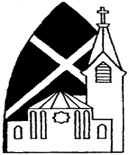 89 Malvern Avenue Harrow HA2 9ER.020 8422 3633    www.standrewsroxbourne.org.ukRegistered Charity No. 1131727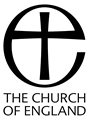 SUNDAY, 12th September 2021                        TRINITY 15SUNDAY, 12th September 2021                        TRINITY 15SUNDAY, 12th September 2021                        TRINITY 15SUNDAY, 12th September 2021                        TRINITY 15Roxbournestandrews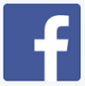 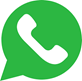 RoxbournestandrewsRoxbournestandrewsRoxbournestandrews8.00 am: Holy Communion  10.00 am: Parish Communion and Children’s ChurchPlease come to the Hall after the Service for Coffee, Tea & Fellowship8.00 am: Holy Communion  10.00 am: Parish Communion and Children’s ChurchPlease come to the Hall after the Service for Coffee, Tea & Fellowship8.00 am: Holy Communion  10.00 am: Parish Communion and Children’s ChurchPlease come to the Hall after the Service for Coffee, Tea & FellowshipRoxbournestandrewsThis Week’s ServicesNext Sunday 18th SeptemberNext Sunday 18th SeptemberMonday – Friday9.00 am Morning Prayer [cw]Wednesday:  9.30am Holy Communion8.00 am: Holy Communion10.00 am:  Parish CommunionProverbs 31: 10-31 James 3:13-4:3 & 7-8a;Mark 9:30-378.00 am: Holy Communion10.00 am:  Parish CommunionProverbs 31: 10-31 James 3:13-4:3 & 7-8a;Mark 9:30-37Monday – Friday9.00 am Morning Prayer [cw]Wednesday:  9.30am Holy Communion8.00 am: Holy Communion10.00 am:  Parish CommunionProverbs 31: 10-31 James 3:13-4:3 & 7-8a;Mark 9:30-378.00 am: Holy Communion10.00 am:  Parish CommunionProverbs 31: 10-31 James 3:13-4:3 & 7-8a;Mark 9:30-37Monday – Friday9.00 am Morning Prayer [cw]Wednesday:  9.30am Holy Communion8.00 am: Holy Communion10.00 am:  Parish CommunionProverbs 31: 10-31 James 3:13-4:3 & 7-8a;Mark 9:30-378.00 am: Holy Communion10.00 am:  Parish CommunionProverbs 31: 10-31 James 3:13-4:3 & 7-8a;Mark 9:30-37